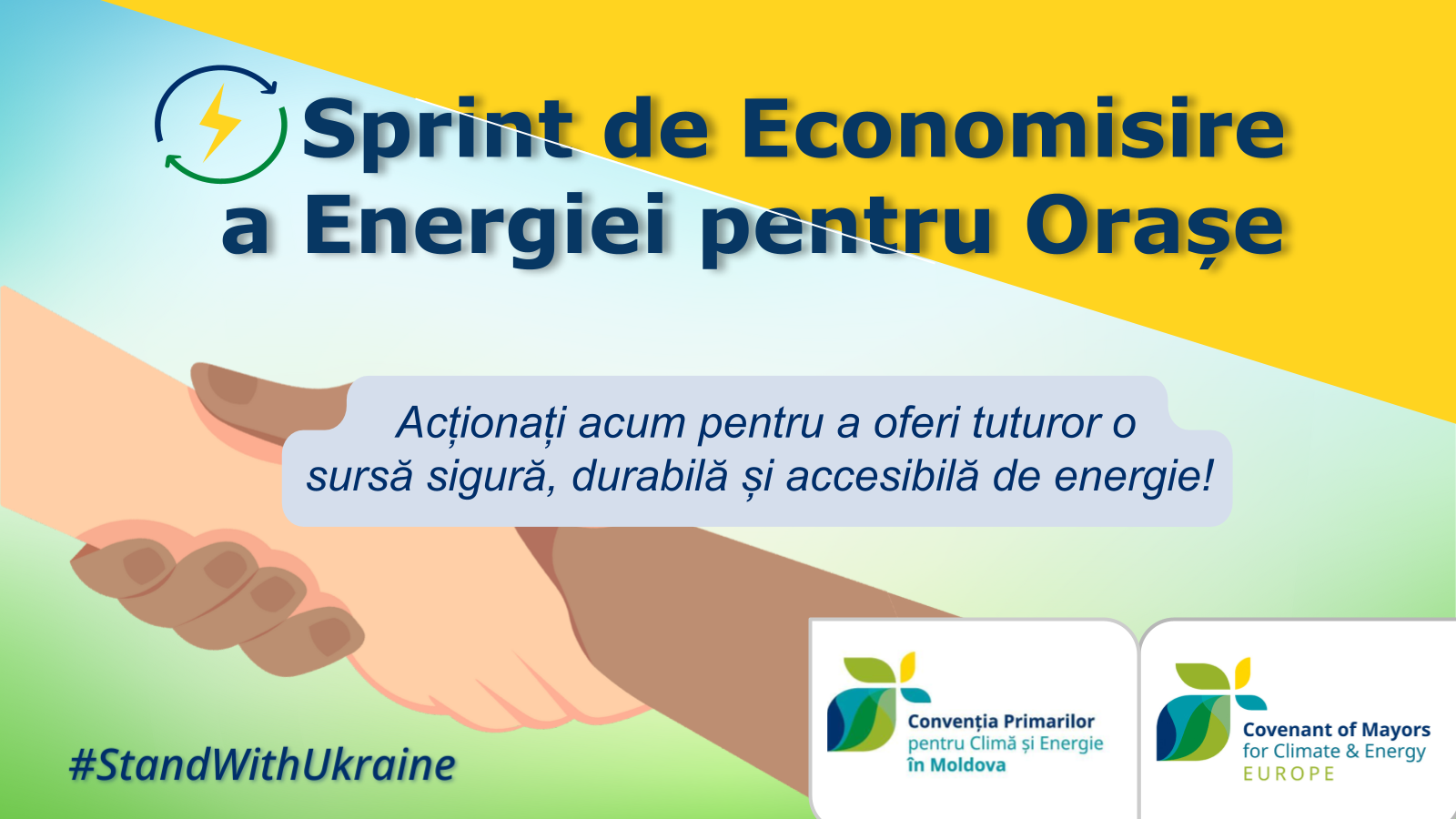 #EUCitiesSaveEnergyCum pot folosi participanții setul de instrumente?ÎNREGISTRARE În primul rând, localitatea din care proveniți trebuie să fie înregistrată ca oraș participant. Nu ați reușit încă să vă înscrieți? Completa-ți acest scurt formular: https://bit.ly/eu-energy-saving-sprint-register SET DE INSTRUMENTE PENTRU PARTICIPANȚIÎn acest set de instrumente ve-ți găsi:O Scrisoare din partea Comisarului UE pentru Energie, Kadri Simson, adresându-se primarilorStudii de caz și cele mai bune implementări  din partea Convenției Primarilor pentru a salva energie Logo-ul Convenției Primarilor - Europa în toate limbile UEEmblema UEO prezentare a inițiativei Convenției Primarilor Cărți de joc interactive pentru rețelele sociale  pentru a vă arăta participarea orașului cu #EUCitiesSaveEnergyPentru toate cererile de comunicare, vă rugăm să contactați press@eumayors.eu